NOTICE: WCCA’s Mills County Outreach Office will have limited hours October 17 through December 1, 2022.Please call WCCA Admin Office (712) 755-5135 for Mills County Outreach office hoursorVisit our website at www.westcentralca.org to find out how you can contact other WCCA outreach offices near you.  Thanks!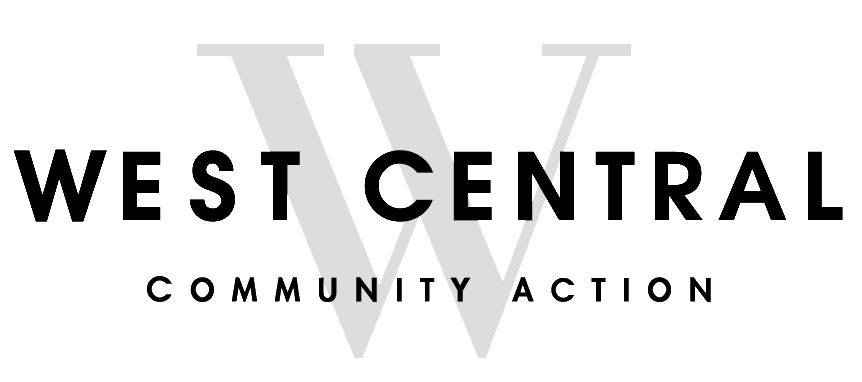 